Łabędzie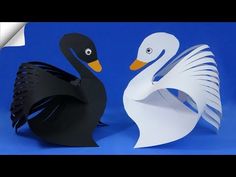 Film instruktażowy:https://www.youtube.com/watch?v=Vu3S5k9cniU&feature=emb_titleOprócz filmu, poniżej zamieściłam szablon do pracy, który ułatwi znaczącą pracę.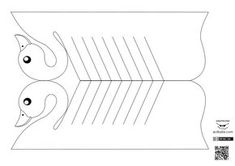 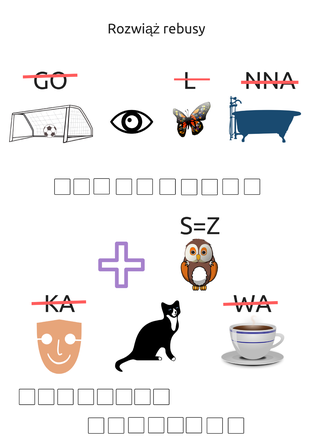 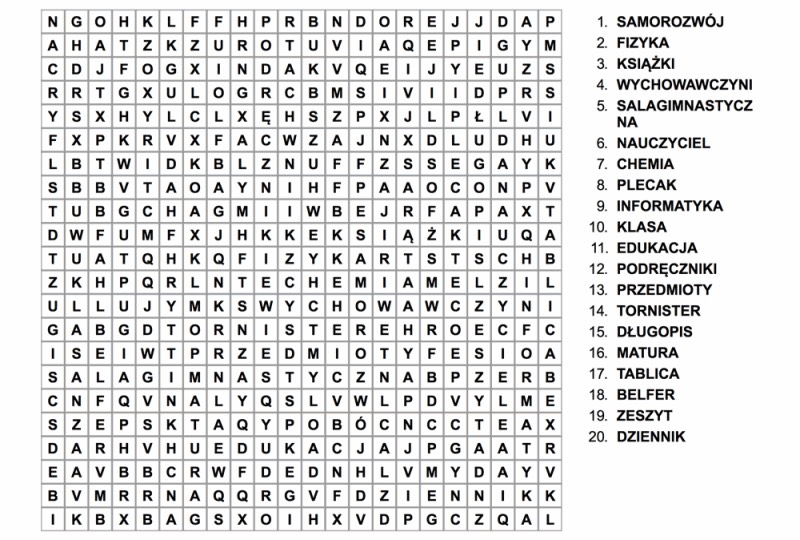 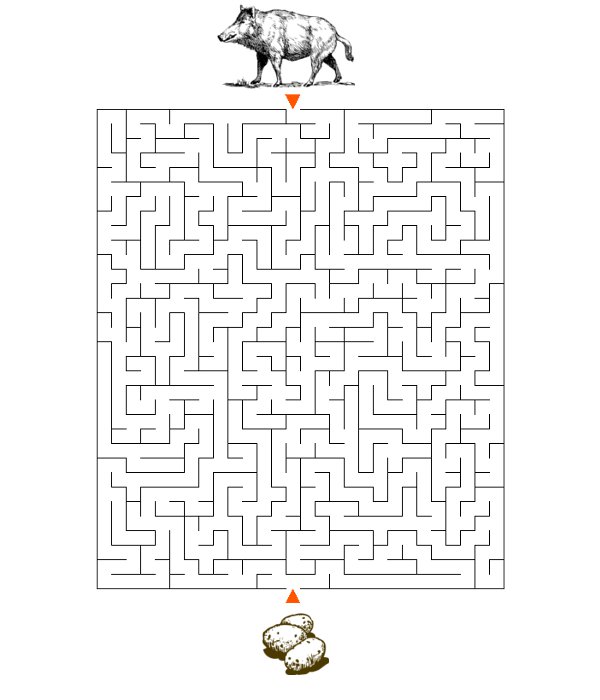 